ПРОЕКТ 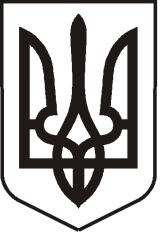 УКРАЇНАЛУГАНСЬКА   ОБЛАСТЬПОПАСНЯНСЬКА  МІСЬКА  РАДАВИКОНАВЧИЙ КОМІТЕТРIШЕННЯ04 грудня 2018 р.                                      м. Попасна		                                      №  Про введення в дію рішення конкурсної комісії з проведення конкурсу щодовизначення виконавця послуг з вивезення побутових відходів на території міста Попасна по мікрорайону «Черемушки»       Відповідно до ст. 28 Закону України «Про житлово-комунальні послуги», ст. 35-1 Закону України «Про відходи»,  постанови Кабінету Міністрів України  від 16.11.2011 №1173 «Питання надання послуг з вивезення побутових відходів», протоколу засідання конкурсної комісії з проведення конкурсу щодо надання послуг з вивезення побутових відходів від 31.08.2017 № 6, керуючись пп. 6 п. «а» ст.30, ст. 59, ст.73 Закону України «Про місцеве самоврядування в Україні», виконавчий комітет  Попаснянської міської ради ВИРІШИВ:Ввести у дію рішення конкурсної комісії  - протокол № 6 від 28.11.2018  з визначення переможця конкурсу щодо надання послуг з вивезення побутових відходів на території міста Попасна по мікрорайону «Черемушки» (додається).Призначити виконавцем послуг з вивезення побутових відходів на території міста Попасна по мікрорайону «Черемушки» ПРИВАТНЕ ПІДПРИЄМСТВО «ПЕРВОМАЙСЬКИЙ ЖИТЛСЕРВІС «ЕВЕНТУС» (код згідно ЄДРПОУ - 36238540).Переможець конкурсу – ПРИВАТНЕ ПІДПРИЄМСТВО «ПЕРВОМАЙСЬКИЙ ЖИТЛСЕРВІС «ЕВЕНТУС» (код згідно ЄДРПОУ - 36238540) має право надавати послуги з вивезення побутових відходів на території міста Попасна по мікрорайону «ВРЗ» протягом п'яти років з моменту підписання договору.Укласти договір з ПРИВАТНИМ ПІДПРИЄМСТВОМ «ПЕРВОМАЙСЬКИЙ ЖИТЛСЕРВІС «ЕВЕНТУС (код згідно ЄДРПОУ - 36238540) на надання послуг з вивезення побутових відходів на території міста Попасна по мікрорайону «Черемушки» терміном на 5 (п’ять) років.Уповноважити міського голову Онищенка Ю.І. на укладання договору з переможцем конкурсу. Контроль за виконанням цього рішення покласти на заступника міського голови Хащенка Д.В., відділ житлово-комунального господарства, архітектури, містобудування та землеустрою (Бондарева М.О.)Міський голова 						              Ю.І.Онищенко